 DELS / SPORT                                                                                                           2020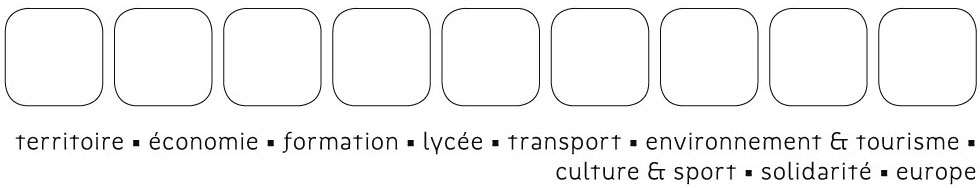 AIDE A L’ORGANISATION DE COMPETITION SPORTIVEA joindre à toute demande de subvention, au moins 3 mois avant la date de l’événementUtiliser obligatoirement le financement prévisionnel (page 2)1- LE DEMANDEUR    Association/Club    Comité Départemental   Ligue/Comité  Société   AutreNom – Raison sociale : 		N° SIRET : _ _ _    _ _ _   _ _ _    _ _ _ _ _ Adresse du siège social: ………………………………………………………………………………………………………………………………………..Adresse de correspondance si différente : ………………………………………………………………………………………………………………Tél : _ _ _ _ _ _ _ _ _ _  / _ _ _ _ _ _ _ _ _ _      Mail (indispensable) : …………………………………………………………………Nom et prénom du (de la) Président(e) : ……………………………………………………………………………………………………………….Responsable de l’organisation :	……….Tél : _ _ _ _ _ _ _ _ _ _           Mail : ……………………………………………………………………………………………………………………..Compléments d’information Effectifs de l’association : …………………………….             Nombre d’ETP (équivalent temps plein) : 	Assujetti à la TVA :  Oui  Non Si non, joindre un justificatif de non assujettissement à TVA ou au FCTVA (déclaration sur l’honneur).2- Objet de la demande Date : ………………………………………..              Lieu : ………………………………………………………………………………………….……Intitulé : …………………………………………………………………………………………………………………………………………………………Site internet : ………………………………………………Niveau sportif de la manifestation (référence au calendrier fédéral) : …………………………………………………………………..Public ciblé :  Femmes  Hommes  MixteCatégorie concernée :  Seniors/Vétérans  Jeunes  Autres (précisez) ………………………………………………………......Nombre de participants attendus : 	     Nombre de spectateurs attendus : ………………….Autre(s) remarque(s) / Observation(s) complémentaire(s) : ……………………………………………………………………………….……………………………………………………………………………………………………………………………………………………………………………………………………………………………………………………………………………………………………………………………………………………………………………………………………………………………………………………………………………………………………………………………………………………………………………………………………………………………………………………………………………………………………………………………………………………………………………………………………………………………………………………..………………………………………………………………………………………………………………………………………………………………………………………………………………………………………………………………………………………………………………………………………………………………………………………………………………………………………………………………………………………………………………………………………………………………………………………………………………………………………………………………………………………………………………Date et signature du Président :	Pièce à joindre :  Budget réalisé signé, revue de presse, affiche et compte-rendu de l’édition précédente (le cas échéant) Programme descriptif de la manifestation La copie, même provisoire, des courriers (et réponses si elles existent) des autres partenaires publics sollicités La composition du comité d’organisation Un relevé d’identité bancaire de l’année en coursListe des documents administratifs à transmettre impérativement à notre service (s’ils n’ont pas déjà été envoyés) :  L’extrait de déclaration de l’association paru au Journal officiel ; l’avis de situation au répertoire sirène (INSEE) à jour ; les statuts signés et la décision du conseil d’administration ou de l’assemblée générale autorisant le Président à engager l’association ; la composition du conseil d’administration et du bureau en exercice ; Le justificatif de non assujettissement à la TVA ou à la FCTVA (déclaration sur l’honneur) ; Les documents comptables de l’association (bilan et compte de résultats) des deux derniers exercices ; le rapport d’activités ainsi que le budget prévisionnel de l’association portant sur l’année au titre de laquelle l’aide est sollicité.La délégation de pouvoirs du représentant légal au signataire de la demande (si le courrier n’est pas signé du Président).3- LE FINANCEMENT PREVISIONNEL : A remplir obligatoirement en respectant les natures indiquéesEn cas de questions, le service des sports se tient à votre disposition (02 99 27 13 98)3- LE FINANCEMENT PREVISIONNEL : A remplir obligatoirement en respectant les natures indiquéesEn cas de questions, le service des sports se tient à votre disposition (02 99 27 13 98)3- LE FINANCEMENT PREVISIONNEL : A remplir obligatoirement en respectant les natures indiquéesEn cas de questions, le service des sports se tient à votre disposition (02 99 27 13 98)3- LE FINANCEMENT PREVISIONNEL : A remplir obligatoirement en respectant les natures indiquéesEn cas de questions, le service des sports se tient à votre disposition (02 99 27 13 98)3- LE FINANCEMENT PREVISIONNEL : A remplir obligatoirement en respectant les natures indiquéesEn cas de questions, le service des sports se tient à votre disposition (02 99 27 13 98)3- LE FINANCEMENT PREVISIONNEL : A remplir obligatoirement en respectant les natures indiquéesEn cas de questions, le service des sports se tient à votre disposition (02 99 27 13 98)3- LE FINANCEMENT PREVISIONNEL : A remplir obligatoirement en respectant les natures indiquéesEn cas de questions, le service des sports se tient à votre disposition (02 99 27 13 98)DÉPENSES2019réalisé2020prévisionnelRECETTES2019réalisé2019réalisé2020prévisionnel. Logistique / Matériel :. Conseil régional de Bretagne. Restauration / Hébergement :  Détail :          Bénévoles                          Officiels / Jury                          Participants. Autres collectivités territoriales :  Détail :    Conseil départemental                    Intercommunalité                    Ville(s). Restauration / Hébergement :  Détail :          Bénévoles                          Officiels / Jury                          Participants→→. Autres collectivités territoriales :  Détail :    Conseil départemental                    Intercommunalité                    Ville(s)→→→. Restauration / Hébergement :  Détail :          Bénévoles                          Officiels / Jury                          Participants→→. Autres collectivités territoriales :  Détail :    Conseil départemental                    Intercommunalité                    Ville(s)→→→. Restauration / Hébergement :  Détail :          Bénévoles                          Officiels / Jury                          Participants→→. Autres collectivités territoriales :  Détail :    Conseil départemental                    Intercommunalité                    Ville(s)→→→. Droits d'inscription au calendrier fédéral :. État : (Aide _________________ ). Dotations / Récompenses / Prix :. Autres établissements publics :. Frais Officiels / Jury :(hors restauration/hébergement). Fédérations / Ligues / Comités :. Sécurité / Secours : (Gardiennage, équipes mobiles, postes de secours, …) Détail :           ____________                          ____________. Autre(s) recette(s) :(vente de produits dérivés, tombola, initiation, espace VIP, exposant…) Détail :           ____________                          ____________. Sécurité / Secours : (Gardiennage, équipes mobiles, postes de secours, …) Détail :           ____________                          ____________→→. Autre(s) recette(s) :(vente de produits dérivés, tombola, initiation, espace VIP, exposant…) Détail :           ____________                          ____________→→→. Sécurité / Secours : (Gardiennage, équipes mobiles, postes de secours, …) Détail :           ____________                          ____________→→. Autre(s) recette(s) :(vente de produits dérivés, tombola, initiation, espace VIP, exposant…) Détail :           ____________                          ____________→→→. Assurances :. Fonds européens : . Communication :. Inscription des participants :. Animations :. Billetterie :. Personnel salarié :(accompagnement et suivi du projet). Partenaires privés :(hors contributions en nature)            . Frais d'organisation :(déplacement, poste, fournitures, ...). Restauration / Buvette :. Préservation de l'environnement :( ____________________ ) . Autofinancement / apportspropres :TOTALTOTAL- VALORISATION -- VALORISATION -- VALORISATION -- VALORISATION -- VALORISATION -- VALORISATION -- VALORISATION -. Prêt d'équipements, matériel, … : . Prêt d'équipements, matériel, … : . Prêt d'équipements, matériel, … : . Bénévolat :. Bénévolat :. Bénévolat :